The Galway Clinic,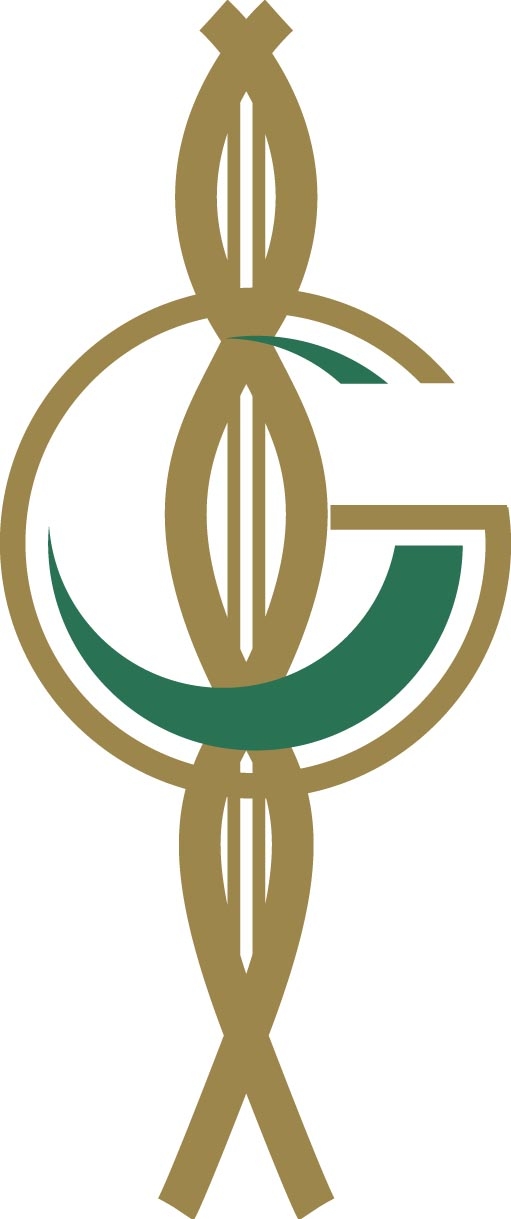 Doughiska,Galway.Draft Timothy Aebi May 2013Intensive Care Unit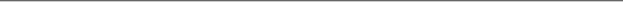 Treatment of acute delirium in the in the ICUDelirium or ‘acute confusional state’ is common on ICU’s and has a huge impact on the patient’s health (higher mortality, prolonged hospitalization etc.). It may require weeks or months to fully recover. This guideline highlights a few aspects on how to approach delirium in the ICU. The final decision has to be made according to each patient’s condition and is up to the responsible consultant.General:Delirium can be caused by most drugs, infections and metabolic disturbances Risk factors for delirium include advanced age, dementia, malignancy, postoperative period and acute or chronic pain.Preventing delirium:Following measures have been proven to be effective in preventing delirium: Avoid all unnecessary drugsMobilize earlyMinimize physical restraintsUse visual and hearing aids, expose patient to daylightBenzodiazepines should be avoided in patients with or at risk for delirium (exceptions are sedative drug withdrawal and alcohol withdrawal).Prophylactic medications (cholinesterase inhibitors, antipsychotic agents) DO NOT prevent delirium.Pharmacological Treatment:Note that no medications are currently approved by the FDA to treat delirium. Nevertheless, existing guidelines often recommend Haloperidol as the medication of choice.Consider giving Thiamine to all delirious patients.If ever possible the newer, atypical antipsychotic drugs should be used first (eg Quetiapine, Risperdone, Alanzapine). Out of these, Quetiapine (Seroquel®) seems to show the best evidence for efficacy. These drugs are not available as parenteral formulas. Quetiapine should be preferred as a ‚sleeping tablet‘ in the ICU.Haloperidol IV should only be used in hyperactive delirium and where agitation might put the patient or staff at risk of injury.Give Haloperidol i.v., not i.m.Extrapyramidal symptoms are less common with intravenous Haloperidol than when given orally or i.m.i.m. injections can be very painful and worsen delirium.Haloperidol can cause QT-prolongation (but less than other antipsychotics do), continuous cardiac monitoring is mandatory.Haloperidol is contraindicated in patients with parkinsonism and Lewy-body dementia.Dexmedetomidine (Dexdor®) seems to become a very promising alternative and is now used in many ICU for the treatment of hyperactive delirium.